Somerset Schools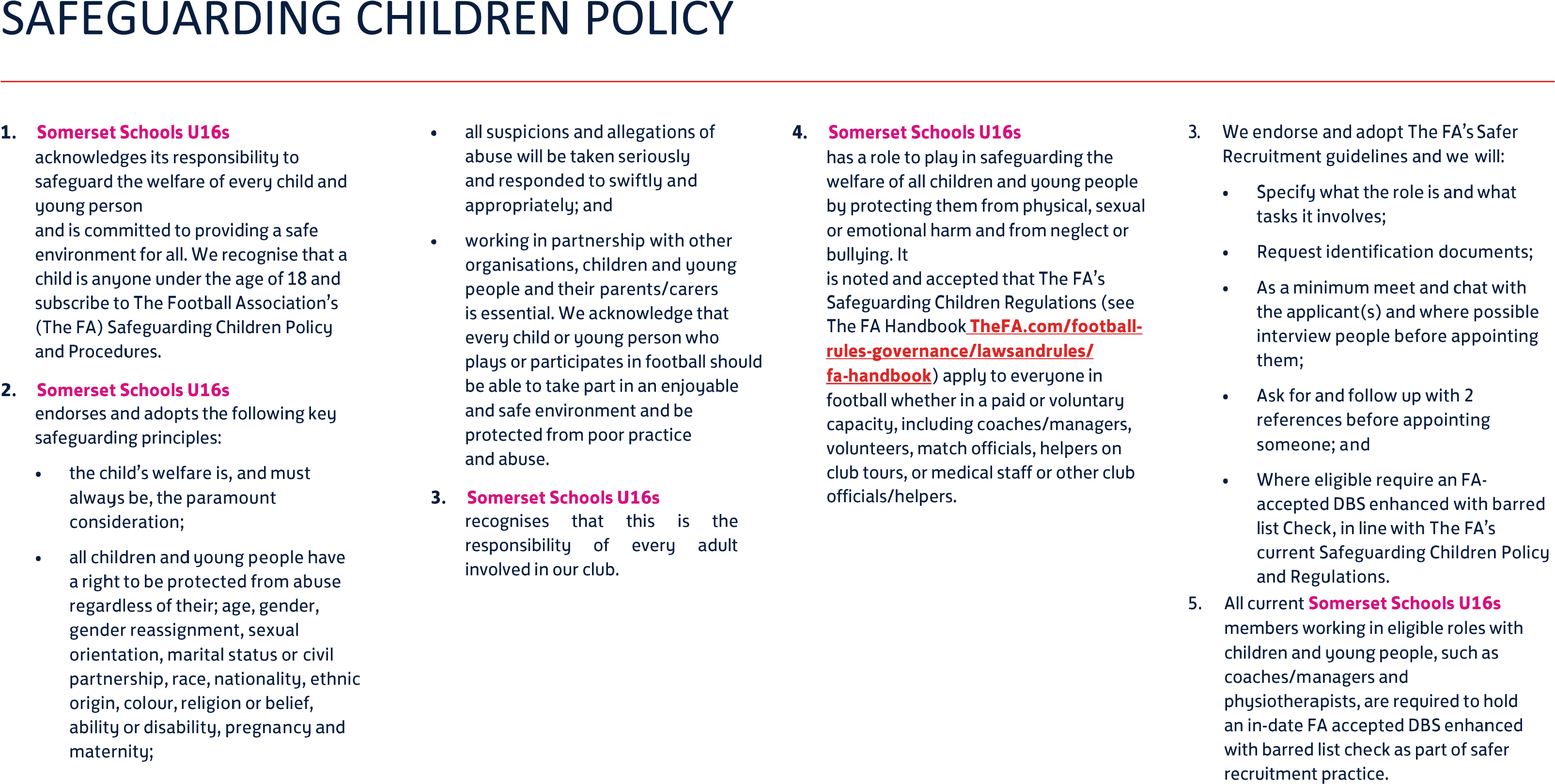 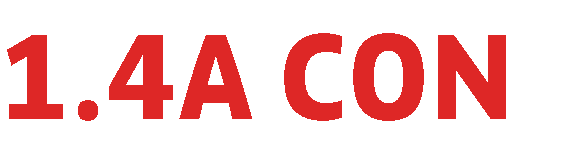 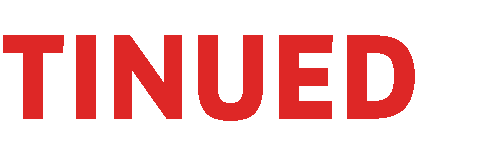 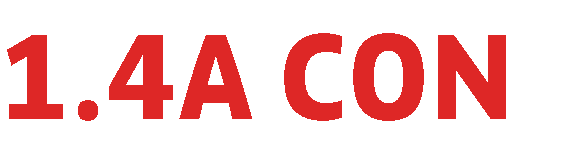 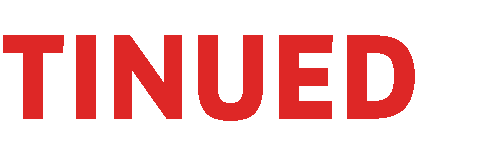 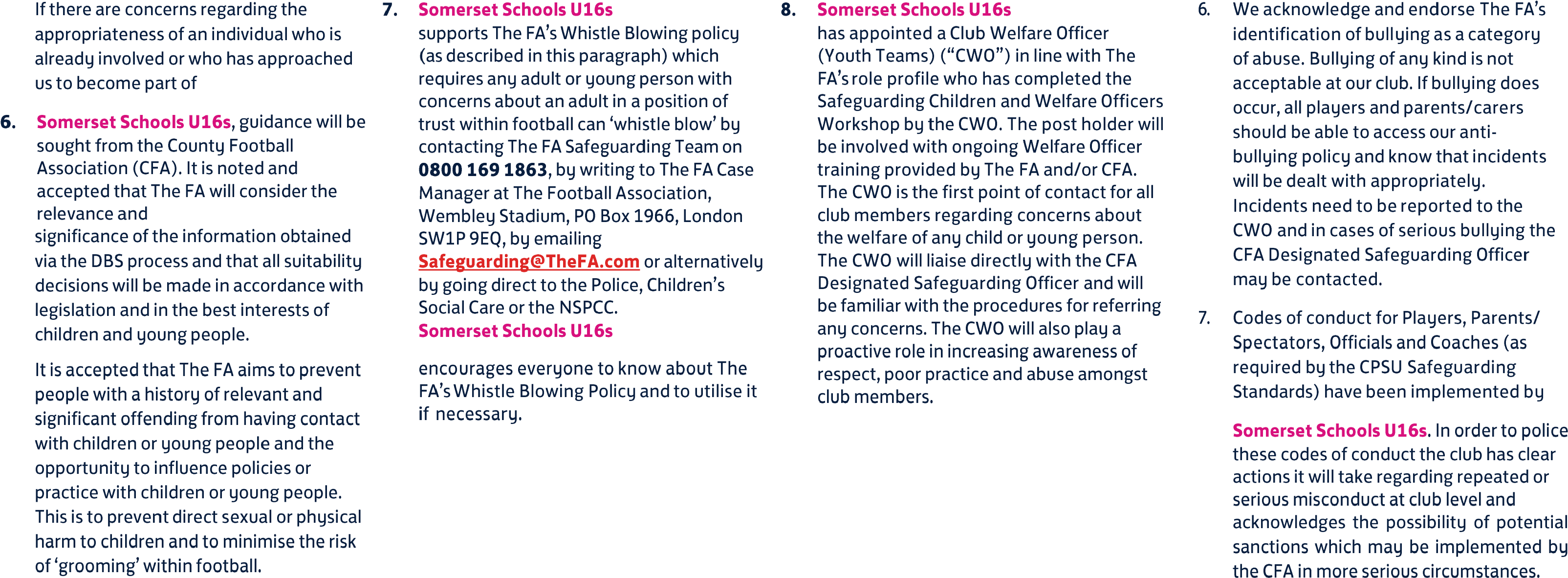 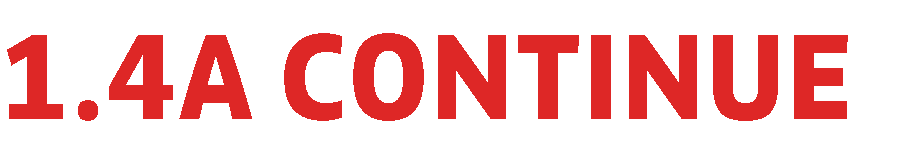 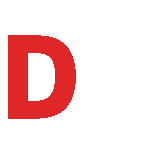 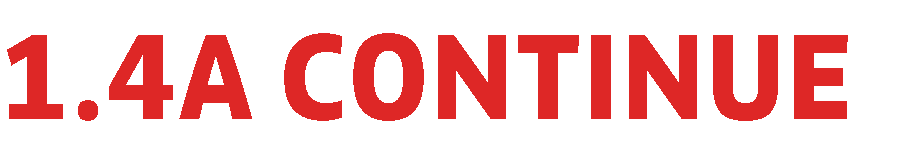 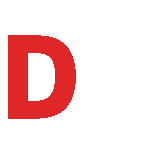 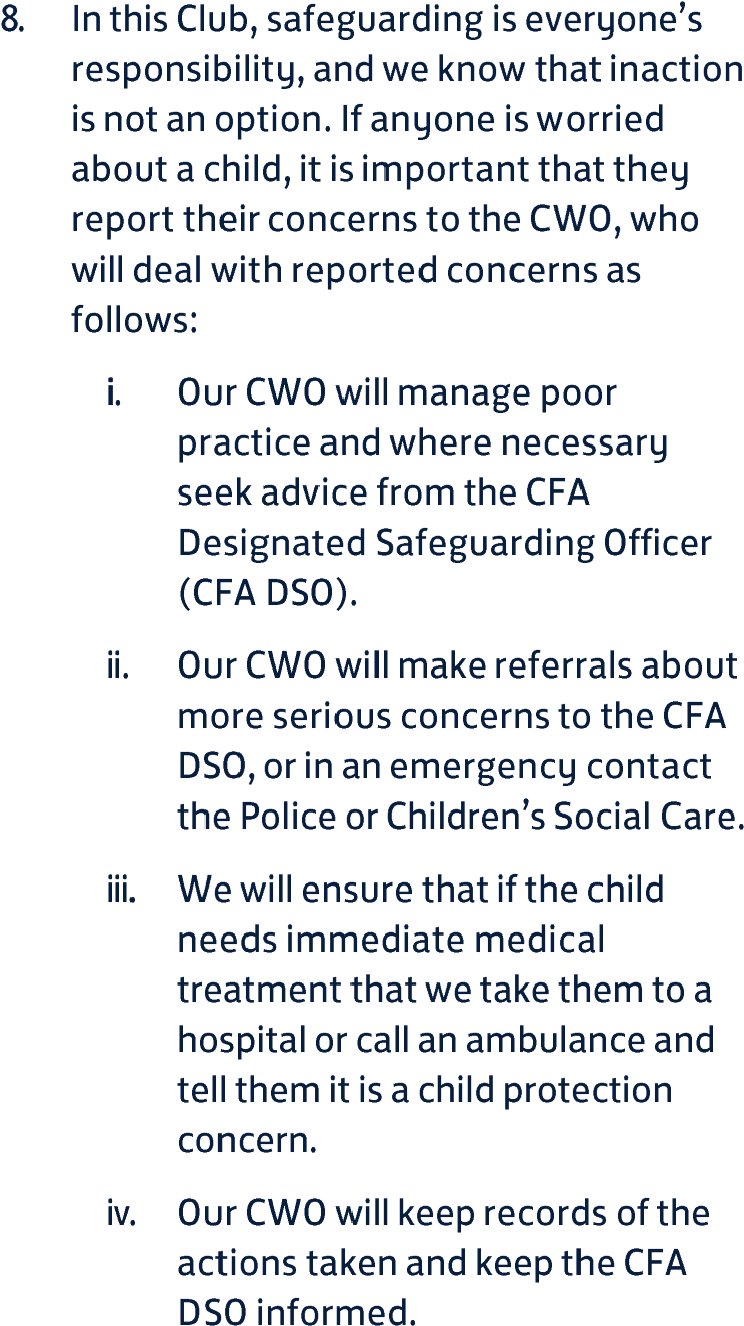 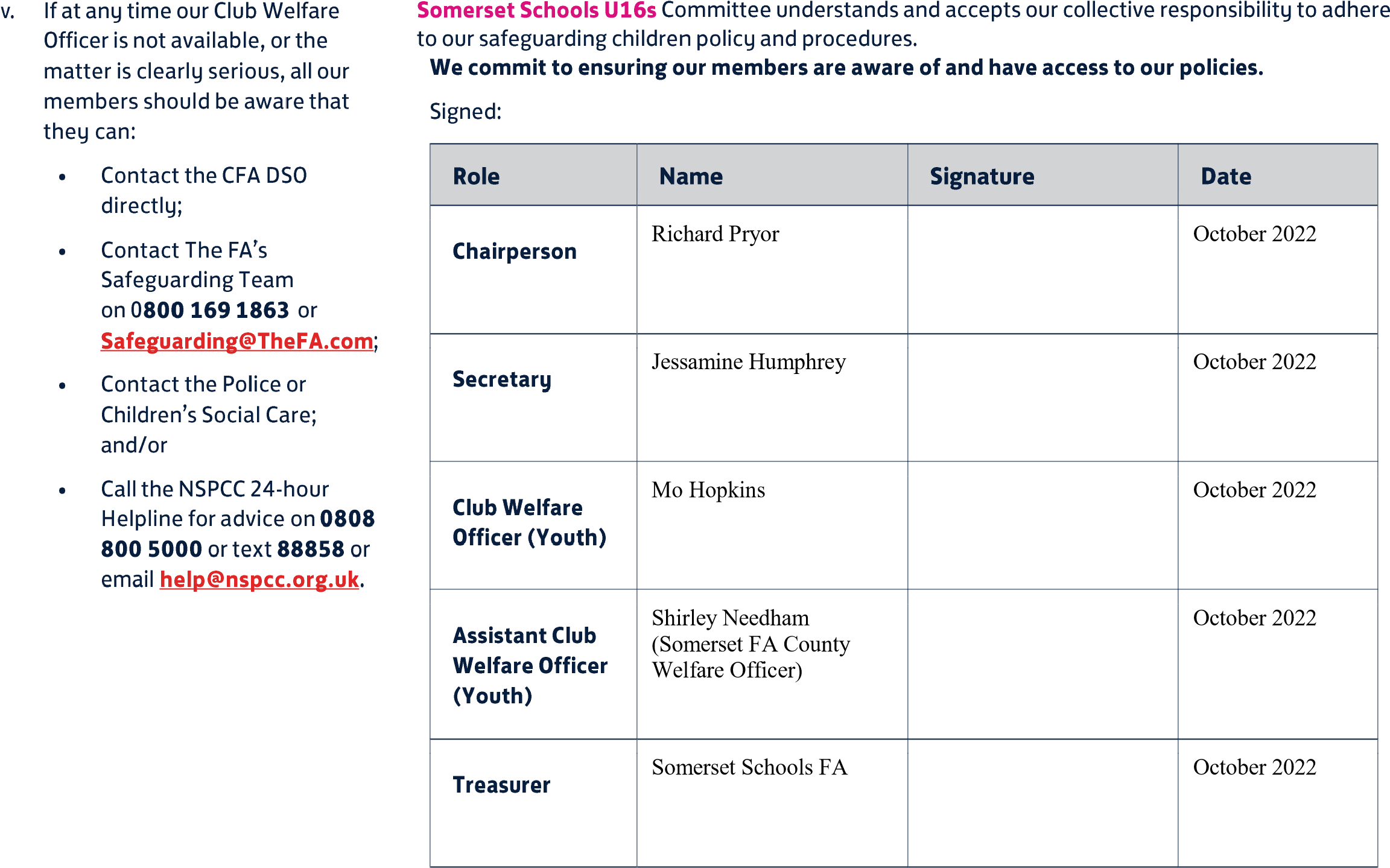 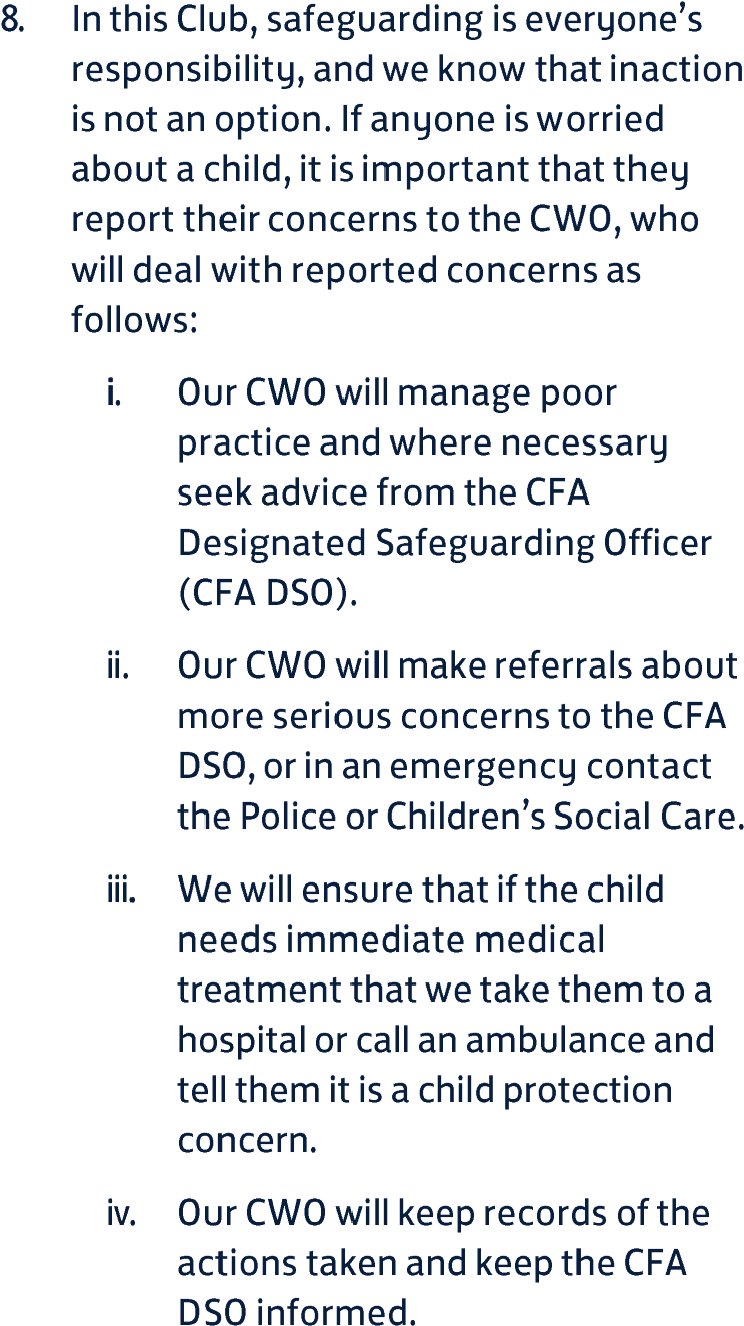 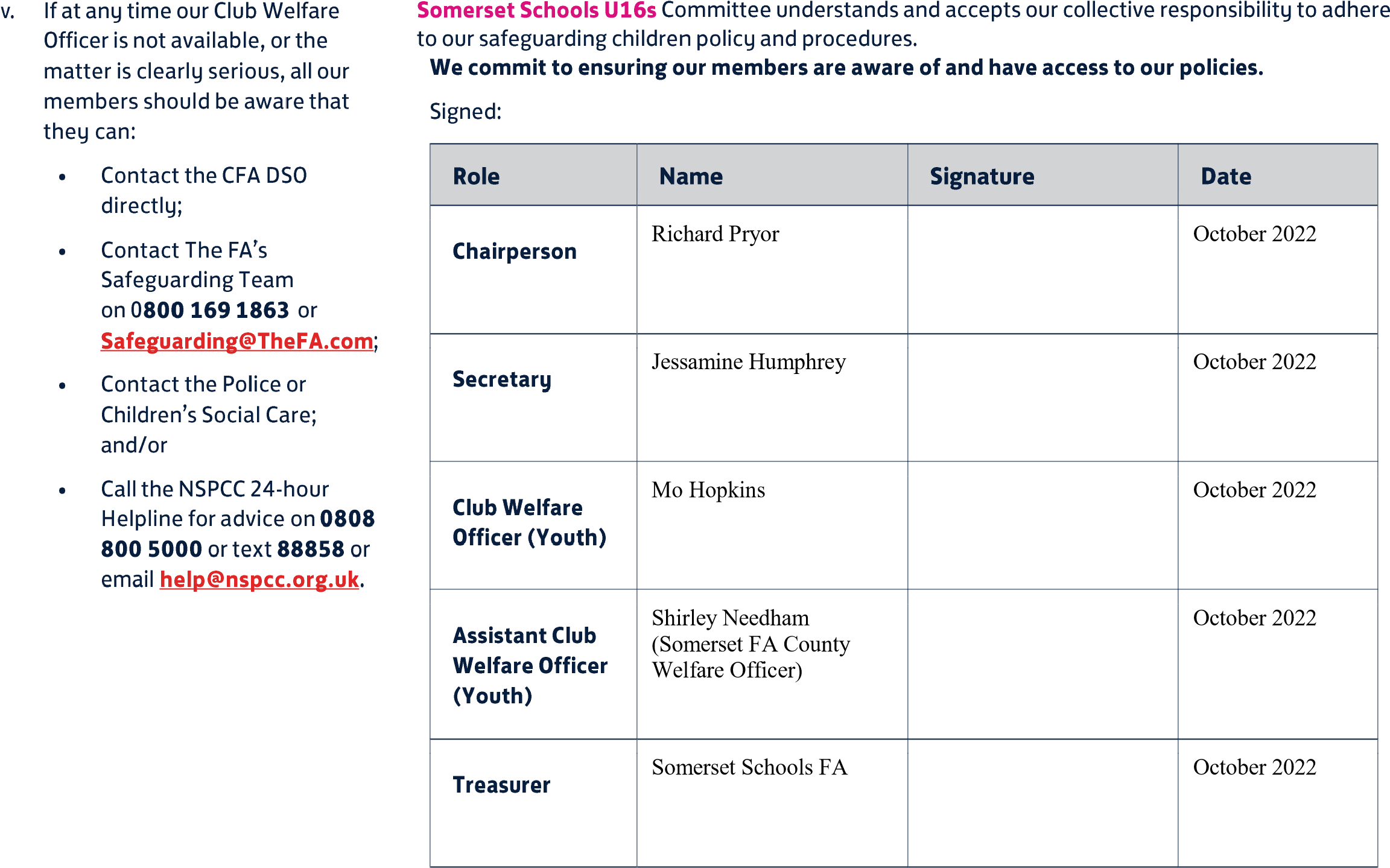 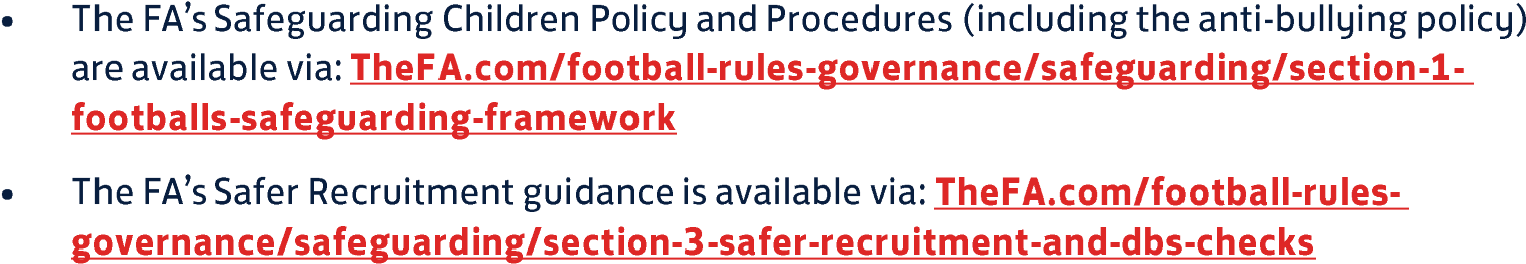 